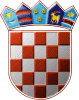 REPUBLIKA HRVATSKA	VARAŽDINSKA ŽUPANIJAOPĆINA VIDOVEC Općinsko vijećeKLASA: 601-01/22-01/12							URBROJ: 2186-10-01/1-22-02Vidovec, 30. rujna 2022.Temeljem članka 41. stavka 1. Zakona o predškolskom odgoju i obrazovanju (“Narodne novine” br. 10/97, 107/07, 94/13, 98/19 i 57/22) te članka 31. Statuta Općine Vidovec (“Službeni vjesnik Varaždinske županije”, broj 20/21), Općinsko vijeće Općine Vidovec na svojoj 12. sjednici održanoj dana 30. rujna 2022. godine, donosiODLUKUo davanju prethodne suglasnostina Statut Dječjeg vrtića ŠkrinjicaI.	Daje se prethodna suglasnost na Statut Dječjeg vrtića Škrinjica, u tekstu kojeg je utvrdilo Upravno vijeće Dječjeg vrtića Škrinjica na sjednici održanoj 21. rujna 2022. godine.II.	Ova Odluka objaviti će se u “Službenom vjesniku Varaždinske županije”.Općinsko vijeće Općine Vidovec   PREDSJEDNIK 						                    Krunoslav Bistrović